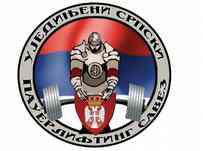 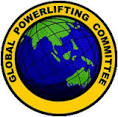 Alexsander Tosic							Anita MahonyMeet Director							World GPC Secretaryaleksandar-tosic@live.com						worldgpcsecretary@gmail.com +38-1637487256							+353-86-8422018GPC világbajnokság 2016erőemelés, fekvenyomás, felhúzásHelyszín:		Knjaževac, Serbia (Culture Center of Knjaževac, B.Radicevica street 1, 19350 Knjaževac)Versenyigazgató:	Aleksandar Tosic & Ujedinjeni Srpski pauerlifting Savez (United Serbian Powerlifting Federation)Időpont:		2016. szeptember 18-24. Verseny menete:		A versenyek kezdési időpontját mindig a mérlegelés után teszik közzé.A mérlegelés menete:Mérlegelés mindig a versenyt megelőző napon van.  A szeptember 18-án, vasárnap versenyzők szeptember 17-én mérlegelnek. Szeptember 24-én már nincs mérlegelés! A verseny napján arra a napra már nem lehet mérlegelni!A verseny vasárnap 9.30-kor, a többi napon 9 órakor kezdődik.Ünnepélyes megnyitó: szeptember 18. 9 óra AGM meeting:  szeptember 22. este 21 óraSúlycsoportok:Nők: -44, -48, -52, -56, -60, -67,5, -75, -82,5, -90, -110, 110+Férfiak:  -56, -60, -67,5, -75, -82,5, -90, -100, -110, -125, -140, -140+ kgKorcsoportok:Ifjúsági:  13-15, 16-17, 18-19Junior : 20-23Open: 24-39Masters:  40-44, 45-49, 50-54, 55-59, 60-64, 65-69, 70-74, 75-79, 80+Szabályok:	Az  világbajnokság a GPC szabályzata szerint kerül lebonyolításra. A frissített Szabálykönyv megtalálható a GPC honlapján. www.gpc2016.com/en/competition/rules/Kategóriák:		Összes GPC súly- és korcsoport – Raw& Multiplyés  PARALYMPICNevezési díj:	Első nevezés: €64 - Open & Masters  / €44 - ifjúsági & junior			Minden további nevezés €35 nevezésenként			Kései nevezési díj: (nevezési határidő után vagy a helyszínen fizetve) plusz €30     személyenként Nevezési határidő:	2016. július 25.  A nevezéseket a fenti határidőt figyelembe véve a Profi Liga www.powerlifting.hu weboldalán található „Online nevezés” menüpontot használva van lehetőség leadni. A nevezést akkor tekintjük leadottnak, amennyiben a nevezési díj is átutalásra került.A NEVEZÉSI DÍJAKAT LEGKÉSŐBB 2016. július 25-ig KÉRJÜK ÁTUTALNI!A nevezési díjakat az alábbi bankszámlaszámra kérjük befizetni, a megjegyzésben kérjük feltüntetni a jelentkezők nevét!Euróval történő fizetés esetén:Bank:			Rajka és Vidéke TakarékszövetkezetBank címe:		H-9200 Mosonmagyaróvár, Palánk u. 8.SWIFT-kód:		TAKBHUHBSzámlatulajdonos: 	    Hungarian Powerlifting CongressSzámlatulajdonos címe: H-9200 Mosonmagyaróvár, Kálnoki u. 11.IBAN:		      	    HU82 5950 0155 5001 3667 0000 0000Forintban történő utalás esetén:  Számlatulajdonos: Magyar Profi Erőemelő Liga, számlaszáma: 59500155-11075040További információk: Hungarian Powerlifting Congress   hungarianpowerliftingcongress@gmail.com www.powerlifting.hu    Kerecsényi Péter, titkár, telefonszám: 06-30-351-9897Bankett:  Culture Center of Knjaževac, szeptember  24-én, szombaton 22:00  órakor.  Aki részt akar venni a banketten, az jelezze a nevezéskor.Weboldalak:	Az összes információ megtalálható: http://u-spf.com facebook page:  https://www.facebook.com/gpcworlds2016/ 	GPC website: http://www.worldgpc.com/  & GPC Facebook Page: https://www.facebook.com/groups/106265919454582/------------------------------------------------------------------------------------SzálláslehetőségekMALI PREDAH
Situated in Knjazevac, this pansion is 1.1 km close to Culture center where WC will be held. Mali Predah offers a breakfast, lunch and dinner to guests, depending on guest’s needs. The Pansion Mali Predah also features a restaurant and a bar. Guestrooms also feature cable TV, Wi-Fi, internet connection, telephone line. 2-bed rooms, 3-bed rooms, 4-bed rooms and apartments are available. Parking is also available for guest’s cars.ACCOMODATION PRICE:
1 X 1 – 30 euros per person ( includes buffet breakfast)
2 X 1 – 22 euros per person ( includes buffet breakfast)
3 X 1 – 20 euros per person ( includes buffet breakfast)
Apartmant 4 x 1 – 19 euros per person ( includes buffet breakfast)
Apartmant 6 x 1 – 18 euros per person ( includes buffet breakfast)
Residence tax  + 0,89 euros per person       LinkDOM UČENIKA
Situated in Knjazevac, this pansion is 200 m close to Culture center where WC will be held. The pansion offers a breakfast , lunch and dinner to guests, depending on guest’s needs. Guest rooms have internet connection – WiFi.
2-bed rooms and 4-bed rooms are available. Each floor has a common room with TV. Parking is also available for guest’s cars.
ACCOMODATION PRICE:
15 euros per person
Pansion  22 euros per person
Breakfast  + 1,85 euros
Lunch  + 3,23 euros
Dinner  + 2,42 euros
Residence tax  + 0,89 euros per person
Insurance + 0,24 euros per person               LinkHOTEL TIMOK
Hotel „Timok“ is located in the city park. It has a restraint and a tavern with a big terrace that can ocuppy 200 seats. Every room has a TV, internet – WiFi, bathroom. Hotel offers doublel rooms, double rooms with an extra bed and apartmants. Hotel is especially good for accommodation of sports team considering that it’s only 100 meters away from the Culture Center of Knjaževac.ACCOMODATION PRICE:
2 x 1 – 26 euros per person (includes buffet breakfast)
3 x 1 – 22 euros per person (includes buffet breakfast)
4 x 1  – 21 euros per person (includes buffet breakfast)
5 x 1  – 20 euros per person (includes buffet breakfast)
Residence tax + 0.89 euros per person                LinkMARKOV KONAK
Situated in Knjazevac, this hotel is 350 m close to Culture center where WC will be held. The Markov konak offers a breakfast, lunch and dinner to guests, depending on guest’s needs. The Markov konak also features a restaurant and a bar. Guestrooms also features  TV, Wi-Fi, internet connection, telephone line. 2-bed rooms, 3-bed rooms and apartments are available. Parking is also available for guest’s cars.
ACCOMODATION PRICE:
26 euros per person ( including breakfast)
Lunch  + 5 euros
Dinner  + 5 euros
Residence tax  + 0,89 euros per person            LinkKAMIONDŽIJA
Accomodation “Kamiondžija” is located 2.5 km from Culture Center of  Knjaževac .
ACCOMODATION PRICE:
14 euros per person ( only accommodation )              LinkETNO SELO SRNA
Etno village “SRNA”  is a symbol of Etno Turism. It’s located near Knjaževac, in between the mountain “Stare planine”, more pricesly near Kalna in the village Inovo
Visitors get to enjoy the fresh mountain air, long walks through untouched nature, peace, bird sounds, clean springs, hunt, fishing, bicyclism, mountain climbing, skiing, jogging track, swimming in the river aswell as  luxurious traditional food and everything else a moddern man needs to escape from the everyday stress.
Accomodation price:
20 euros per person ( including breakfast)
Transport price from the accomodation  to Knjaževac  3 euros provided by Hotel
Residence tax + 0,89 euros per person                                    LinkETNO SELO JELAŠNICA
Etno selo Jelašnica is located Knjaževca in Jelašnica village, it is located 10 km from Culture Center of Knjaževac where the World Championship will take place.
ACCOMODATION PRICE:
1 X 1 – 30 euros per person (includes breakfast – buffet)
2 X 1 – 22 euros per person (includes breakfast – buffet)
3 X 1 – 20 euros per person (includes breakfast – buffet)
Apartmant 4 x 1 – 19 euros per person (includes breakfast – buffet)
Apartmant 6 x 1 – 18 euros per person (includes breakfast – buffet)
Residence tax  + 0,89 euros per person                    Link  VILA KATARINAVila KATARINA is located on the periphery of Knjaževac, in the Branka Metalca street 25, surrounded by nature.
The distance from the accommodation to the Culture Center of Knjaževac is 3 km.
Vila Katarina also has a: restaurant, small hall, summer garden, playground for children, basketball playground and parking for guests.
All rooms include air conditioning: mini bar, bathroom, TV, telephone, Wifi, terace
ACCOMODATION PRICE:
20 euros per person ( includes breakfast )                    LinkBARKA
Situated near Knjazevac, this pansion is 2 km close to Culture center where WC will be held. The Barka offers a breakfast, lunch and dinner to guests, depending on guest’s needs. The Barka also features a restaurant. Guestrooms also feature TV, Wi-Fi, internet connection, telephone line.
2-bed rooms, 3-bed rooms, 4-bed rooms and apartments are available. Parking is also available for guest’s cars.
ACCOMODATION PRICE:
1 x 1 – 30 euros per person ( includes residence tax and buffet breakfast)
2 x 1 – 27.5 euros per person  ( includes residence tax and buffet breakfast)
3 x 1  – 23 euros  per person ( includes residence tax and buffet breakfast)
4 x 1  – 22.5 euros per person ( includes residence tax and buffet breakfast)
Lunch  + 6 euros
Dinner  + 8 euros        Link The hotel reservations are accepted by organiser, Ujedinjeni Srpski pauerlifting Savez (United Serbian Powerlifting Federation), Cara Dušana 26, 19350 Knjaževac,  aleksandar-tosic@live.comThe accommodation must be booked before 20th of August 2016. After that date, the organiser doesn´t guarantee availability of accommodation. Payment for accommodation should be paid on the spot in each individual hotel/guest house.Accommodation  information will be updated on the championships website: 
http://u-spf.com/gpc-world-2016/TRANSPORTTransfer from airport Nikola Tesla, Belgrade (300km) or bus/train station in Belgrade will be provided by organizer:  We will have 8 passenger vans waiting for you. Transportation price depends on number of passengers per van:7 or 8 passengers – 55,00 € per person – return ticket6 passengers – 65,00 € per person – return ticket5 passengers – 77,00 € per person – return ticket4 passengers – 95,00 € per person – return ticket3 passengers – 125 € per person – return ticketTransfer from Sofia Airport (170km)7 or 8 passengers – 30,00 € per person – return ticket6 passengers – 35,00 € per person – return ticket5 passengers – 45,00 € per person – return ticket4 passengers – 50 € per person – return ticket3 passengers – 70 € per person – return ticketPrices from Nis airport (65km) range from €13 to €33 per person – return ticket.All transport request needs to be send to email: aleksandar-tosic@live.comPHOTOSCITY & VENUE: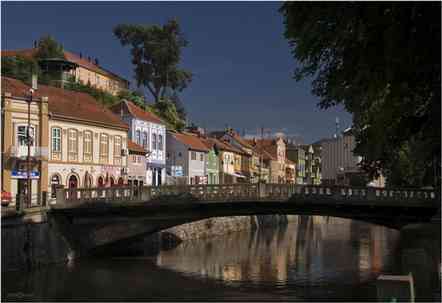 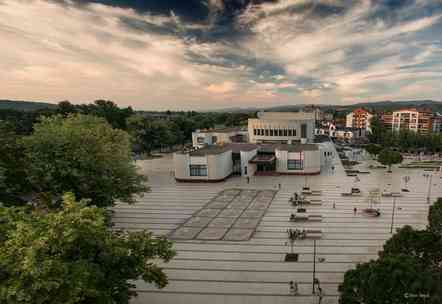 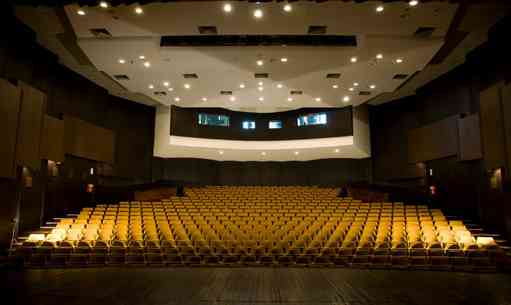 PREVIOUS EVENTS AT VENUE: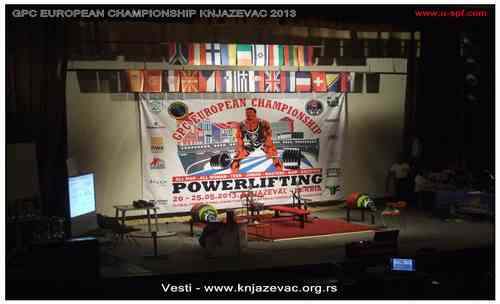 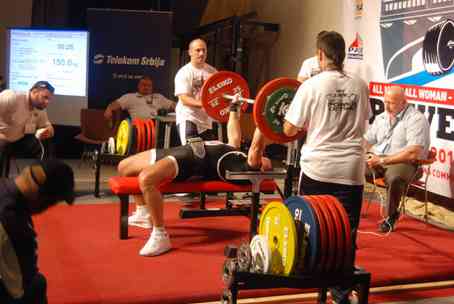 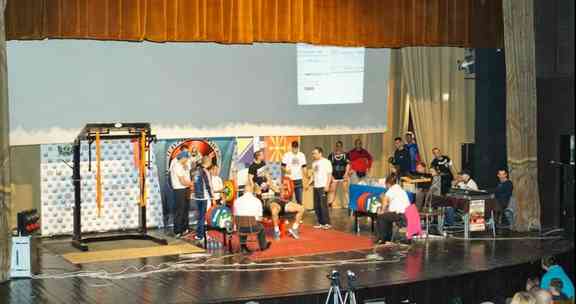 Szeptember  18. Vasárnap Equipped fekvenyomás & Equipped felhúzás – összes versenyzőSzeptember 19. Hétfő Equipped erőemelés nők & férfiak (-56 kg-tól -90 kg)Szeptember 20. Kedd Equipped erőemelés férfiak (-100 kg-tól +140kg)Szeptember 21. Szerda Raw fekvenyomás & Raw felhúzás – összes versenyzőSzeptember 22. CsütörtökRaw erőemelés – összes nő & férfiak (-56 kg-tól -75 kg)Szeptember 23. Raw erőemelés – férfiak (-82.5 kg-tól -100 kg)Szeptember 24. Szombat Raw erőemelés – férfiak (-110 kg-tól +140 kg)Mérlegelés időpontjaszeptember 17-én 10 – 13-ig & 16 – 18-ig, a többi napon 8-tól – 11-ig  & 16 tól  – 17-óráig A mérlegelési időpont meghosszabbodik a nevezők számától függően. 